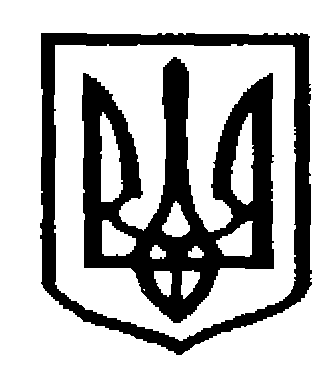 У К Р А Ї Н АЧернівецька міська радаУправлiння  освітивул. Героїв Майдану, 176, м. Чернівці, 58029 тел./факс (0372) 53-30-87  E-mail: osvitacv@gmail.com  Код ЄДРПОУ №02147345Керівникам закладів освітиПро проведення Всеукраїнськоїінтернет-олімпіади «Крок до знань»Відповідно до листа Міністерства освіти і науки обласної державної адміністрації від 26.01.2021 № 4/164-22 Департаменту освіти і науки обласної державної адміністрації від27.01.2022 №01-34/259, Управління освіти  Чернівецької міської ради інформує, що  у лютому – березні 2022 року Національний еколого-натуралістичний центр учнівської молоді проведе Всеукраїнську інтернет-олімпіаду «Крок до знань». Захід проходитиме в дистанційному форматі. Умови участі розміщені на сайті: https://nenc.gov.ua. До участі в олімпіаді запрошуються учні закладів освіти віком до 17 років. Олімпіада проводиться у два етапи: І етап – відбірковий; ІІ етап – фінальний. Для участі у відбірковому етапі олімпіади необхідно з 15 до 26 лютого виконати тестові завдання з базових дисциплін, які будуть розміщені на сайті: https://nenc.gov.ua (сторінка: «Крок до знань»). На підставі результатів І етапу організаційний комітет олімпіади проведе відбір учасників ІІ (фінального) етапу. Результати відбору будуть оприлюднені до 01 березня на сайті https://nenc.gov.ua  (сторінка: «Крок до знань»). Фінальний етап пройде з 22 до 26 березня у форматі відеодемонстрації захисту наукових проєктів. Підсумки проведення інтернет-олімпіади будуть оприлюднені до 08 квітня на сайті: https://nenc.gov.ua. Просимо поширити інформацію щодо проведення Всеукраїнської інтернет-олімпіади «Крок до знань»  серед  вихованців та педагогів закладів загальної середньої та позашкільної освіти  міста. Начальник відділу  загальної				Олена КУЗЬМІНА середньої освіти управління освіти Чернівецької міської ради 						Ірина ЗАСТАНКЕВИЧ7.02.2022 № 01-31/340